استمارة تعريف بعضو هيئة تدريسية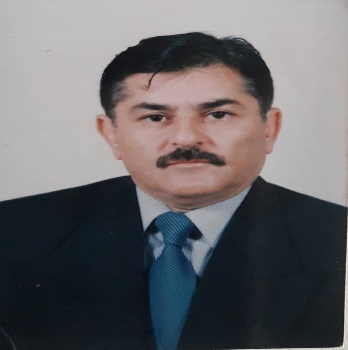 الكلية:  العلوم التطبيقيةالإسم: د. رياض العبد اللهالمرتبة العلمية:  أستاذالاختصاص: الخصائص الضوئية للأفلام الرقيقةاسم الجامعة :  جامعة خاركوف الحكومية (باسم مكسيم جوركي )عنوان الجامعة: بمدينة خاركوف في أكرانيا.الصفة العلمية أو الإدارية:  عضو هيئة تدريسيةالاهتمامات العلمية والبحثية: 1- الخصائص الضوئية للأفلام الرقيقة.2- الطاقة الشمسية ( الخلايا الشمسية والإشعاع الشمسي ).الاهتمامات العلمية والبحثية: 1- الخصائص الضوئية للأفلام الرقيقة.2- الطاقة الشمسية ( الخلايا الشمسية والإشعاع الشمسي ).